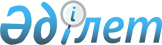 Об утверждении коэффициента зонирования, учитывающего месторасположение объекта налогообложения в населенном пункте Зыряновского района
					
			Утративший силу
			
			
		
					Постановление акимата Зыряновского района Восточно-Казахстанской области от 31 мая 2018 года № 168. Зарегистрировано Управлением юстиции Зыряновского района Департамента юстиции Восточно-Казахстанской области 22 июня 2018 года № 5-12-160. Утратило силу постановлением акимата района Алтай Восточно-Казахстанской области от 21 мая 2020 года № 174
      Сноска. Утратило силу постановлением акимата района Алтай Восточно-Казахстанской области от 21.05.2020 № 174 (вводится в действие c 01.01.2021).

      Примечание РЦПИ.

      В тексте документа сохранена пунктуация и орфография оригинала.
      В соответствии с пунктом 6 статьи 529 Кодекса Республики Казахстан от 25 декабря 2017 года "О налогах и других обязательных платежах в бюджет (Налоговый кодекс)", акимат Зыряновского района ПОСТАНОВЛЯЕТ: 
      1. Утвердить коэффициент зонирования, учитывающего месторасположения объекта налогообложения в населенном пункте Зыряновского района согласно приложению.
      2. Государственному учреждению "Отдел экономики и бюджетного планирования Зыряновского района" в установленном законодательством Республики Казахстан порядке обеспечить:
      1) государственную регистрацию настоящего постановления в Управлении юстиции Зыряновского района;
      2) в течение десяти календарных дней со дня государственной регистрации настоящего постановления акимата направление его копии в бумажном и электронном виде на казахском и русском языках в Республиканское государственное предприятие на праве хозяйственного ведения "Республиканский центр правовой информации" для официального опубликования и включения в Эталонный контрольный банк нормативных правовых актов Республики Казахстан;
      3) в течение десяти календарных дней после государственной регистрации настоящего постановления направление его копии на официальное опубликование в периодические печатные издания, распространяемых на территории Зыряновского района;
      4) размещение настоящего постановления на интернет-ресурсе акимата Зыряновского района после его официального опубликования.
      3. Контроль за исполнением настоящего постановления возложить на заместителя акима Охременко С.В. 
      4. Настоящее постановление вводится в действие с 1 января 2018 года. Коэффициент зонирования, учитывающего месторасположение объекта налогообложения в населенном пункте Зыряновского района
					© 2012. РГП на ПХВ «Институт законодательства и правовой информации Республики Казахстан» Министерства юстиции Республики Казахстан
				
      Аким Зыряновского района 

Н. Токсеитов
Приложение 
к постановлению акимата 
Зыряновского района 
от 31 мая 2018 года 
№ 168
№      
Месторасположение объекта налогообложения в населенном пункте
Коэффициент зонирования
город Зыряновск
город Зыряновск
город Зыряновск
Оценочная зона I
Оценочная зона I
Оценочная зона I
1
Многоэтажные дома, улицы Ленина, Тимофеева, Фрунзе, Стахановская, Брилина, Бочарникова, Комсомольская, М. Горького, Каюпова, Жаксыбаева, Садовая, Первомайская, Советская, Пролетарская;

Многоэтажные дома, переулки Бульварный, Котовского. 

Многоэтажные дома, бульвар Бурнашова;

Частные дома, улицы Брилина, Бочарникова, Первомайская, Жаксыбаева, Стахановская, Комсомольская;

Частные дома, переулок Первомайский
2,0
2
Многоэтажные дома, переулки Комендантский, Калининский, Школьный;

Частные дома, улицы Фрунзе, Тимофеева, Щетникова, Красный крест, Алтайская;

Частные дома, переулки Зыряновский, Клубный, Садовый, Тропинский, Котовского, Болотный, Чернышевского, Промежуточный, Строительный, Советский, Малиновского, Пороховой, Степной
1,3
Оценочная зона II
Оценочная зона II
Оценочная зона II
3
Многоэтажные дома, улицы А. Каюпова, Космонавтов, Молодежная, Коммунистическая, Тохтарова, Солнечная, Курчатова, Комарова, Промышленная;

Частные дома, улицы Промышленная, Валиханова;
2,0
4
Частные дома, переулки Вавилова, Монтажный, Горный, Центральный, Березовский, Южный, Дачный, Островского
1,6
Оценочная зона III
Оценочная зона III
Оценочная зона III
5
Многоэтажные дома, улицы Бухтарминская, Панфилова, Маяковского, Крылова, Брилина, Матросова;

Многоэтажные дома, площадь М. Горького;
1,6
6
Частные дома, улицы Бухтарминская, Ворошилова, Ватутина, Добролюбова, Зеленая, Западная, Кузнечная, Казахстанская, Ушакова, Луначарского, Брилина, Черняховского, Менделеева, Металлургов, Лениногорская, Циолковского, З.Космодемьянской, Панфилова, Степана Разина, Пушкина, Гоголя, Крылова, Чехова, Победы, Свободы, Островского, Матросова, Орджоникидзе, Фабричная, Тишинская, Маяковского, Чайковского, Брилина;

Частные дома, переулки Пешеходный, Островского, Пороховой
1,3
Оценочная зона IV
Оценочная зона IV
Оценочная зона IV
7
Многоэтажные дома, улицы Шахтостроителей, Геологическая, Шолохова, У. Громовой;

Частные дома, улицы Пугачева, Акционерная, Дзержинского, Шостаковича, Целинная
1,8
8
Многоэтажные дома, улица Абая;

Частные дома, улицы Джамбула, Лермонтова, Мира, Ломоносова, Абая, Интернациональная, Северная, Фурманова, Шахтостроителей, Шолохова, Некрасова, Коммунальная, Лермонтова, Кольцова
1,3
9
Оценочная зона V: Промышленная зона
2,0
Оценочная зона VI
Оценочная зона VI
Оценочная зона VI
10
 Многоэтажные дома, улица Рудная
2,0
11
Частные дома, переулки Юбилейный, Цветочный, Маслянский, Малахитовый, Прохладный, Карьерный, Звездный, Рябиновый
1,6
12
Частные дома, улицы Грибакина, Красный Спорт, Пролетарская, Калининская, Бажова, Зыряновская, Октябрьская, Гастелло, Красная речка, Коммунаров, Тимошенко, Кирзаводская, Никольникова, Маметова, Рудная, Силовая, Баумана, Суворова, Нахимова, Партизанская, Водопроводная, Рабочая, Позднякова, Л.Толстого, 8 Марта, Канавная, Кутузова, Высоцкого, Кошевого, Малея, Алтайская;

Частные дома, переулки: Водопроводный, Базарный, Восточный, Охотский, Лесной, Вторушенский, Суворова
1,3
город Серебрянск
город Серебрянск
город Серебрянск
13
Многоэтажные дома
1,8
14
Частные дома
1,6
поселок Новая Бухтарма
поселок Новая Бухтарма
поселок Новая Бухтарма
15
Многоэтажные дома
2,0
16
Частные дома
2,0
поселок Прибрежный
поселок Прибрежный
поселок Прибрежный
17
Многоэтажные дома
1,4
18
Частные дома
1,35
поселок Октябрьский
поселок Октябрьский
поселок Октябрьский
19
Многоэтажные дома
1,9
20
Частные дома
1,7
Зыряновский район
Зыряновский район
Зыряновский район
21
Александровка Средигорный сельский округ
1,15
22
Александровка 
0,8
23
Алтайка
1,7
24
Алтын-сай
1,15
25
Андреевка
1,15
26
Баяновск
1,2
27
Бедаревка
0,95
28
Березовское
1,7
29
Березовка
0,9
30
Бобровка
1,15
31
Богатырево
1,45
32
Большая речка
0,8
33
Бородино
1,5
34
Быково
1,3
35
Восточное
1,05
36
Васильевка
1,27
37
Греховка
1,15
38
Дом отдыха "Голубой залив"
1,5
39
Дородница
2,02
40
Ермаковка
0,75
41
Заводинка
1,2
42
Зубовск
1,5
43
Кировское
0,65
44
Кремнюха
1,3
45
Крестовка
1,15
46
Кутиха
1,15
47
Ландман
1,35
48
Ленинск
0,95
49
Малеевск
1,6
50
Маяк
1,45
51
Никольск
1,5
52
Ново-Крестьянка
1,15
53
Ново-Калиновка
0,85
54
Орловка
1,05
55
Парыгино
1,45
56
Первороссийское
1,7
57
Подорленок
1,2
58
Пролетарка
1,15
59
Путинцево
1,6
60
Сажаевка
1
61
Северное
0,9
62
Снегирево
1,15
63
Соловьево
1,5
64
Средигорное
1,45
65
Столбуха
0,8
66
станция Бухтарма
0,95
67
станция Селезневка
0,95
68
Теплый ключ
1,1
69
Тургусун
1,5
70
Феклистовка
1
71
Чапаево
1,45
72
Чиркаин
1,35
73
Побережье Бухтарминского водохранилища, Алтайка
1,8
74
Побережье Бухтарминского водохранилища, Кремнюха
1,8
75
Побережье Бухтарминского водохранилища, Новая Бухтарма
1,8
76
Побережье Бухтарминского водохранилища, Октябрьский
1,8
Гаражи
Гаражи
Гаражи
77
улица А.Каюпова 
1,1
78
переулок Орловский
1,2
79
улица М.Горького
1,3
80
улица Космонавтов
1,2
81
улица Первомайская
1,2
82
улица Ленина
1,2
83
улица Шахтостроителей
1,0
84
улица Геологическая
1,0
85
улица М.Горького
1,1
86
улица Шолохова
1,1
87
улица Коммунистическая
1,3
88
улица Бочарникова
1,3
89
улица Брилина
1,3
90
улица Жаксыбаева
1,3
91
улица Стахановская
1,3
92
переулок Котовского
1,3
93
улица Бухтарминская
1,1
94
улица Солнечная
1,3
95
улица Рудная
1,3
96
улица Советская
1,3
Дачные участки
Дачные участки
Дачные участки
97
Труд
0,9
98
Рассвет-1
0,9
99
Мичуринец
0,9
100
Рассвет-2
0,9
101
Пчелка
0,9
102
Природа
0,9
103
Простор
0,9
104
Восход
0,9
105
Огонек
0,9
106
Нектар
0,9
107
Березка
0,9
108
Яблочко
0,9
109
Союз
0,9
110
Родничок
0,9
111
Южное
0,9
112
Калинка
0,9
113
Ягодка
0,9
114
Ромашка
0,9
115
Алтынсай
0,9
116
Восточное
0,9